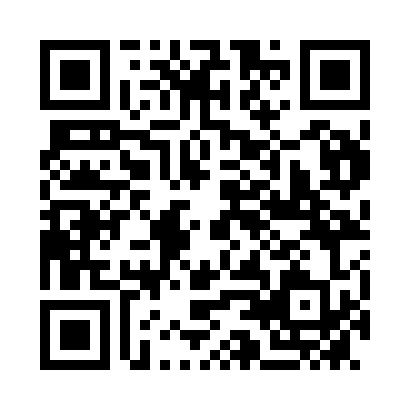 Prayer times for Waldegg, AustriaWed 1 May 2024 - Fri 31 May 2024High Latitude Method: Angle Based RulePrayer Calculation Method: Muslim World LeagueAsar Calculation Method: ShafiPrayer times provided by https://www.salahtimes.comDateDayFajrSunriseDhuhrAsrMaghribIsha1Wed3:295:3812:534:528:0910:092Thu3:265:3612:534:538:1010:123Fri3:235:3412:534:538:1210:144Sat3:215:3312:534:548:1310:165Sun3:185:3112:534:548:1510:196Mon3:155:3012:524:558:1610:217Tue3:135:2812:524:558:1710:238Wed3:105:2712:524:568:1910:269Thu3:085:2512:524:568:2010:2810Fri3:055:2412:524:578:2110:3011Sat3:025:2212:524:578:2310:3312Sun3:005:2112:524:588:2410:3513Mon2:575:2012:524:588:2510:3814Tue2:545:1812:524:598:2710:4015Wed2:525:1712:524:598:2810:4216Thu2:495:1612:525:008:2910:4517Fri2:475:1512:525:008:3010:4718Sat2:445:1412:525:018:3210:5019Sun2:415:1212:525:018:3310:5220Mon2:395:1112:525:028:3410:5521Tue2:365:1012:535:028:3510:5722Wed2:355:0912:535:038:3710:5923Thu2:355:0812:535:038:3811:0224Fri2:355:0712:535:038:3911:0325Sat2:345:0612:535:048:4011:0326Sun2:345:0512:535:048:4111:0427Mon2:345:0512:535:058:4211:0428Tue2:345:0412:535:058:4311:0529Wed2:335:0312:535:068:4411:0530Thu2:335:0212:535:068:4511:0631Fri2:335:0212:545:068:4611:06